¿Qué es crustáceos?Los crustáceos son artrópodos, es decir, que tienen el cuerpo protegido por un duro exoesqueleto de quitina y sales minerales. Los crustáceos son los artrópodos con un caparazón más grueso.
Los crustáceos, según el número de patas, pueden ser decápodos, cuando tienen 5 pares de patas, como la gamba, el cangrejo o isópodos que tienen numerosas patas todas parecidas, como la cochinilla de la humedad.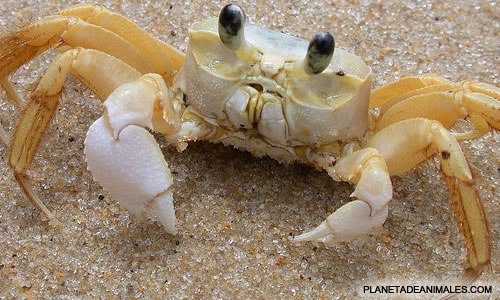 